Publicado en Madrid el 11/04/2023 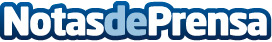 Cloud Computing disputa el primer puesto a Data Science como la disciplina más demandada en el área STEM, según IMMUNE Technology InstituteLa demanda en Data Science se ha quintuplicado en el último año, así como la formación online en ciberseguridad, que se ha duplicado. La formación en Data Science permite a todo tipo de empresas y organizaciones tomar decisiones informadas basadas en datos, mejorar la eficiencia y la productividad, y crear productos y servicios adaptados a las necesidades de los clientes. El Cloud Computing, a su vez, permite un acceso global a la tecnología
Datos de contacto:Cristina Moreira914 11 58 68Nota de prensa publicada en: https://www.notasdeprensa.es/cloud-computing-disputa-el-primer-puesto-a Categorias: Nacional Madrid Software Ciberseguridad Formación profesional Cursos Universidades http://www.notasdeprensa.es